HISTORIA GEOGRAFÍA Y CIENCIAS SOCIALESPRIMERO BÁSICOEJE: HISTORIA/ TRANSCURSO DEL TIEMPO.Nombre:                                                                 Fecha: ____________________INTRODUCCIÓNEsta actividad tiene como objetivo lograr que el alumno pueda reconocer en forma fácil y entretenida los días de la semana, aplicadas a la vida cotidiana.Aprender a secuenciar los días desde el lunes al domingo con eventos de su propia vida.Con el apoyo de un adulto lean la siguiente actividad para realizar:Mi SemanaCada semana, nos trae muchas sorpresas y actividades que queremos recordar. Confecciona un libro de 8 páginas, registrando tu actividad favorita de cada día.Al cabo de una semana sácate una foto con tu libro y envíala al correo sandrabr.peumayen@gmail.com para su evaluaciónLa evaluación de la actividad es formativa y será enviada al apoderado vía correo.En este link podrás cantar y entretenerte con los días de la semanaLINK : https://www.youtube.com/watch?v=SMmX0LrWPrALa fecha de entrega de esta actividad es el jueves 14 de mayo.Se hará una reunión de apoderados para resolver dudas de la actividad, mediante video YouTube.Mi horario de atención de apoderados es de lunes a jueves desde las 8:30 hasta las 16:00 horas. Y los viernes desde las 8:30 hasta las 13:00 horas. Para confeccionar el libro:Materiales:1 hoja de papel del tamaño que quieras el libro (puede ser una hoja de carta, una cartulina o una hoja de tu block de dibujo).Un par de tijeras.Lápiz negro.Lápices de colores para ilustrar.Una corchetera o lana para juntar las páginas.Desarrollo:Dobla una hoja por la mitad a lo largo, tal como se muestra en la imagen: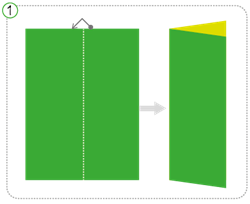 Ahora dóblala nuevamente por la mitad: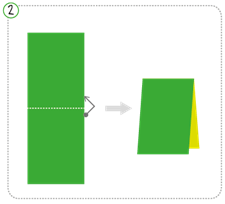 Corta los 4 rectángulos que obtuviste y corchetéalos o amarralos con la lana para formar tu libro.En la primera página escribe el título. Pide ayuda para escribir si no puedes hacerlo tú.Luego escribe los días de la semana en cada una de las páginas (debes usar ambos lados).¡Estamos listos! Ahora, pónte a trabajar y comienza a escribir y dibujar. Hazlo con dedicación, amor y te quedará maravilloso.Pauta de EvaluaciónEducación a distancia – Tercera etapaHistoria Geografía y Ciencias Sociales 1º BásicoNombre: _________________________________________ Curso: _________ Fecha: ______AUTOEVALUACIÓN DE ESTUDIANTES Nivel: 1° BÁSICOUNIDAD N°1: UBICACIÓN TEMPORAL E IDENTIDAD PERSONALNombre:__________________________Curso:_____Fecha: ___/____/____La autoevaluación es un elemento clave en el proceso de evaluación.Autoevaluarse es la capacidad del alumno para juzgar sus logros respecto a una tarea determinada: significa describir cómo lo logró, cuándo, cómo sitúa el propio trabajo respecto al de los demás, y qué puede hacer para mejorar.La autoevaluación no es sólo una parte del proceso de evaluación sino un elemento que permite producir aprendizajes.Debe ser enseñada y practicada para que los estudiantes puedan llegar a ser sus propios evaluadores.Actividad: Completar la rúbrica de autoevaluaciónInstrucciones: Revisa tu trabajo y los criterios a continuación.Marca con una X la opción que más se acerca a tu realidad durante el proceso de aprendizaje. (puedes utilizar este mismo archivo)Si prefieres hacerlo de forma física y no cuentas con el medio de impresión, puedes adjuntar la fotografía con tu nombre, número de criterio y opción marcada. Cuando termines envía la foto de tu autoevaluación o éste archivo con tus respuestas a sandrabr.peumayen@gmail.com hasta el jueves 14 de mayo de 2020¡Antes de comenzar, recuerda! Lo más valioso que tenemos los seres humanos, es la capacidad de ser mejores. Ahora, evalúa valorando sincera y honestamente tu desempeño en esta actividad. Agrega un comentario sobre esta guía o bien expresa algún tema relacionado a los objetivos de aprendizaje abordados en ella. Respuesta: Objetivo de aprendizaje Hl01 OA1 Nombrar y secuenciar días de la semana y meses del año. Utilizando calendarios, e identificando el año en curso.HabilidadesIdentificar, nombrar, secuenciarIndicador de logroIdentifica la fecha en que se encuentra considerando día, mes y año; nombra con la secuencia adecuada los días de la semana; secuencia eventos significativos de los días de la semana; nombra e identifica los días de la semanaP. IdealP. RealNota18 = 7,011 = 4,0Eje -Historia / Transcurso del tiempoObjetivo del aprendizaje- OA 01 Nombrar y secuenciar días de la semana y meses del añoHabilidades- Identificar, comprender, relacionar, reconocer.Indicador de logro- Identifica la fecha en que se encuentra considerando día, mes y año; nombra con la secuencia adecuada los días de la semana; secuencia eventos significativos de los días de la semana; nombra e identifica los días de la semanaLLOGRADO2 PTS.MLMEDIANAMENTE LOGRADO1 PTS.NLNO LOGRADO0 PTSIndicadorLMLNLAspectos actitudinalesSigue las instrucciones dadas para realizar el trabajoDemuestra interés y motivación por aprenderEntrega su trabajo dentro del plazo dadoAspectos procedimentalesDocumenta (fotografías o video) de las actividades realizadas en casaConfecciona libro de los días de la semanaCompleta con escritura y dibujos los días de la semana.Aspectos conceptualesDobla la hoja correctamente.Recorta por los dobleces adecuadamente para formar el libro.Reconoce, escribe y dibuja los días de la semana.PuntajeTotalP. IdealP. RealP. Total Nota80 = 7.0 40 = 4.0EjeObjetivo del aprendizajeHistoria/ transcurso del tiempo.Reconocer la efectividad del aprendizaje de contenidos.Analizar el proceso de aprendizaje.Evaluar tu desempeño cualitativamente.HabilidadesReconocer- analizar- evaluar Indicador de logroAutoevaluar los aprendizajes completando la rúbrica o pauta. 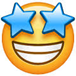 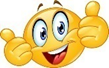 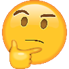 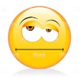 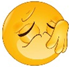 Lo logré fácilmente5 PUNTOSLo logré, aunque me costó un poco4 PUNTOS Lo logre con muchas dudas3 PUNTOSCasi no lo logro2 PUNTOSNecesito actualizarme1 PUNTOINDICADORES DE MÍ DESEMPEÑOVALORACIÓNVALORACIÓNVALORACIÓNVALORACIÓNPara el ser (Actitudinal)Lo logré fácilmenteLo logré, aunque me costó un poco Lo logre con muchas dudasCasi no lo logroNecesito actualizarme1. He organizado mi tiempo de estudio para realizar la guía y entregarla puntualmente.2. Leí con detención las orientaciones e instrucciones de la guía.3. Participé activa y efectivamente en el desarrollo de la actividad propuestas por el profesor/a.4.  He sido responsable con mis obligaciones académicas.5. He sido respetuoso en mis comentarios y/u opiniones respecto al proceso de educación a distancia.  6. He demostrado interés y motivación por aprender de esta guía de historiaINDICADORES DE MÍ DESEMPEÑOPara el saber (Conceptual)7. Escuché atentamente las instrucciones entregadas en la guía.8. Escribí mi nombre y la fecha en la guía 9. observé video de los días de la semana del monosílabo.10. Completé las actividades que se pidieron  en esta actividad doblando, recortando, escribiendo y dibujando11. DÍ solución adecuada creando el libro y aprendiendo los  días de la semana.12. Comprendí los contenidos y procedimientos presentes en esta guía. INDICADORES DE MÍ DESEMPEÑOPara el hacer (Procedimental)13. Realicé la guía siguiendo las instrucciones dadas.14. Busqué o pedí ayuda cuando lo necesité agotando todas las instancias para aprender.15. Desarrollé la guía, procurando ser ordenado.16. Hice todo lo posible por superar mis dificultades académicas y aprender lo que me causó dificultades. PUNTAJE TOTAL=